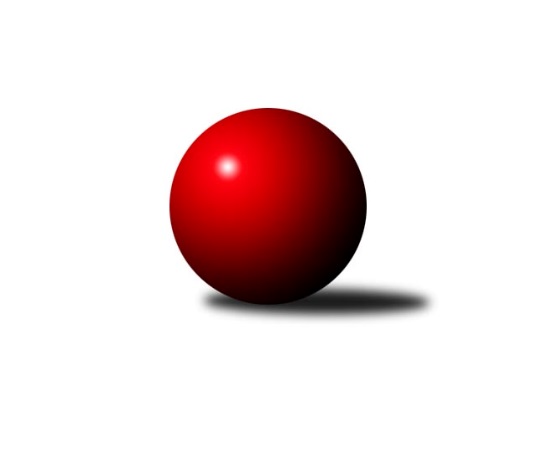 Č.3Ročník 2018/2019	2.6.2024 Jihomoravský KP2 sever A 2018/2019Statistika 3. kolaTabulka družstev:		družstvo	záp	výh	rem	proh	skore	sety	průměr	body	plné	dorážka	chyby	1.	KK Réna Ivančice B	3	3	0	0	19.0 : 5.0 	(25.5 : 10.5)	2446	6	1697	749	50.3	2.	SKK Veverky Brno A	2	2	0	0	13.0 : 3.0 	(19.0 : 5.0)	2503	4	1714	789	35.5	3.	TJ Sokol Brno IV C	3	2	0	1	14.5 : 9.5 	(18.0 : 18.0)	2345	4	1690	656	71	4.	KK Slovan Rosice D	3	2	0	1	14.0 : 10.0 	(23.0 : 13.0)	2330	4	1688	642	74.7	5.	SK Brno Žabovřesky B	2	1	0	1	10.0 : 6.0 	(13.5 : 10.5)	2405	2	1700	705	54.5	6.	KK Mor.Slávia Brno F	2	1	0	1	7.5 : 8.5 	(12.0 : 12.0)	2370	2	1696	674	65.5	7.	KK Mor.Slávia Brno E	3	1	0	2	12.5 : 11.5 	(16.0 : 20.0)	2300	2	1647	653	76	8.	KS Devítka Brno B	3	0	0	3	4.0 : 20.0 	(11.0 : 25.0)	2202	0	1587	615	89.3	9.	TJ Sokol Husovice E	3	0	0	3	1.5 : 22.5 	(6.0 : 30.0)	2179	0	1602	576	89.7Tabulka doma:		družstvo	záp	výh	rem	proh	skore	sety	průměr	body	maximum	minimum	1.	KK Slovan Rosice D	2	2	0	0	14.0 : 2.0 	(20.0 : 4.0)	2394	4	2395	2392	2.	SKK Veverky Brno A	1	1	0	0	8.0 : 0.0 	(12.0 : 0.0)	2530	2	2530	2530	3.	KK Réna Ivančice B	1	1	0	0	8.0 : 0.0 	(9.0 : 3.0)	2487	2	2487	2487	4.	SK Brno Žabovřesky B	1	1	0	0	7.0 : 1.0 	(8.5 : 3.5)	2510	2	2510	2510	5.	KK Mor.Slávia Brno F	1	1	0	0	5.0 : 3.0 	(7.0 : 5.0)	2328	2	2328	2328	6.	TJ Sokol Brno IV C	2	1	0	1	8.5 : 7.5 	(11.5 : 12.5)	2384	2	2415	2352	7.	KS Devítka Brno B	1	0	0	1	2.0 : 6.0 	(5.5 : 6.5)	2211	0	2211	2211	8.	TJ Sokol Husovice E	1	0	0	1	0.5 : 7.5 	(4.0 : 8.0)	2184	0	2184	2184	9.	KK Mor.Slávia Brno E	2	0	0	2	5.0 : 11.0 	(8.0 : 16.0)	2289	0	2309	2268Tabulka venku:		družstvo	záp	výh	rem	proh	skore	sety	průměr	body	maximum	minimum	1.	KK Réna Ivančice B	2	2	0	0	11.0 : 5.0 	(16.5 : 7.5)	2426	4	2447	2404	2.	KK Mor.Slávia Brno E	1	1	0	0	7.5 : 0.5 	(8.0 : 4.0)	2311	2	2311	2311	3.	TJ Sokol Brno IV C	1	1	0	0	6.0 : 2.0 	(6.5 : 5.5)	2307	2	2307	2307	4.	SKK Veverky Brno A	1	1	0	0	5.0 : 3.0 	(7.0 : 5.0)	2476	2	2476	2476	5.	SK Brno Žabovřesky B	1	0	0	1	3.0 : 5.0 	(5.0 : 7.0)	2299	0	2299	2299	6.	KK Mor.Slávia Brno F	1	0	0	1	2.5 : 5.5 	(5.0 : 7.0)	2411	0	2411	2411	7.	KK Slovan Rosice D	1	0	0	1	0.0 : 8.0 	(3.0 : 9.0)	2267	0	2267	2267	8.	KS Devítka Brno B	2	0	0	2	2.0 : 14.0 	(5.5 : 18.5)	2197	0	2374	2020	9.	TJ Sokol Husovice E	2	0	0	2	1.0 : 15.0 	(2.0 : 22.0)	2176	0	2221	2131Tabulka podzimní části:		družstvo	záp	výh	rem	proh	skore	sety	průměr	body	doma	venku	1.	KK Réna Ivančice B	3	3	0	0	19.0 : 5.0 	(25.5 : 10.5)	2446	6 	1 	0 	0 	2 	0 	0	2.	SKK Veverky Brno A	2	2	0	0	13.0 : 3.0 	(19.0 : 5.0)	2503	4 	1 	0 	0 	1 	0 	0	3.	TJ Sokol Brno IV C	3	2	0	1	14.5 : 9.5 	(18.0 : 18.0)	2345	4 	1 	0 	1 	1 	0 	0	4.	KK Slovan Rosice D	3	2	0	1	14.0 : 10.0 	(23.0 : 13.0)	2330	4 	2 	0 	0 	0 	0 	1	5.	SK Brno Žabovřesky B	2	1	0	1	10.0 : 6.0 	(13.5 : 10.5)	2405	2 	1 	0 	0 	0 	0 	1	6.	KK Mor.Slávia Brno F	2	1	0	1	7.5 : 8.5 	(12.0 : 12.0)	2370	2 	1 	0 	0 	0 	0 	1	7.	KK Mor.Slávia Brno E	3	1	0	2	12.5 : 11.5 	(16.0 : 20.0)	2300	2 	0 	0 	2 	1 	0 	0	8.	KS Devítka Brno B	3	0	0	3	4.0 : 20.0 	(11.0 : 25.0)	2202	0 	0 	0 	1 	0 	0 	2	9.	TJ Sokol Husovice E	3	0	0	3	1.5 : 22.5 	(6.0 : 30.0)	2179	0 	0 	0 	1 	0 	0 	2Tabulka jarní části:		družstvo	záp	výh	rem	proh	skore	sety	průměr	body	doma	venku	1.	SK Brno Žabovřesky B	0	0	0	0	0.0 : 0.0 	(0.0 : 0.0)	0	0 	0 	0 	0 	0 	0 	0 	2.	TJ Sokol Brno IV C	0	0	0	0	0.0 : 0.0 	(0.0 : 0.0)	0	0 	0 	0 	0 	0 	0 	0 	3.	KK Slovan Rosice D	0	0	0	0	0.0 : 0.0 	(0.0 : 0.0)	0	0 	0 	0 	0 	0 	0 	0 	4.	KK Mor.Slávia Brno F	0	0	0	0	0.0 : 0.0 	(0.0 : 0.0)	0	0 	0 	0 	0 	0 	0 	0 	5.	KS Devítka Brno B	0	0	0	0	0.0 : 0.0 	(0.0 : 0.0)	0	0 	0 	0 	0 	0 	0 	0 	6.	SKK Veverky Brno A	0	0	0	0	0.0 : 0.0 	(0.0 : 0.0)	0	0 	0 	0 	0 	0 	0 	0 	7.	TJ Sokol Husovice E	0	0	0	0	0.0 : 0.0 	(0.0 : 0.0)	0	0 	0 	0 	0 	0 	0 	0 	8.	KK Réna Ivančice B	0	0	0	0	0.0 : 0.0 	(0.0 : 0.0)	0	0 	0 	0 	0 	0 	0 	0 	9.	KK Mor.Slávia Brno E	0	0	0	0	0.0 : 0.0 	(0.0 : 0.0)	0	0 	0 	0 	0 	0 	0 	0 Zisk bodů pro družstvo:		jméno hráče	družstvo	body	zápasy	v %	dílčí body	sety	v %	1.	Milan Sklenák 	KK Mor.Slávia Brno E 	3	/	3	(100%)	5	/	6	(83%)	2.	Luboš Staněk 	KK Réna Ivančice B 	3	/	3	(100%)	5	/	6	(83%)	3.	Milan Kučera 	KK Mor.Slávia Brno E 	3	/	3	(100%)	5	/	6	(83%)	4.	Anastasios Jiaxis 	KK Slovan Rosice D 	2	/	2	(100%)	4	/	4	(100%)	5.	Vladimír Veselý 	SKK Veverky Brno A 	2	/	2	(100%)	4	/	4	(100%)	6.	Martin Zubatý 	SKK Veverky Brno A 	2	/	2	(100%)	4	/	4	(100%)	7.	Zdeněk Vladík 	SK Brno Žabovřesky B 	2	/	2	(100%)	4	/	4	(100%)	8.	Vladimíra Mošaťová 	KK Réna Ivančice B 	2	/	2	(100%)	4	/	4	(100%)	9.	Antonín Zvejška 	SK Brno Žabovřesky B 	2	/	2	(100%)	3.5	/	4	(88%)	10.	František Čech 	KK Réna Ivančice B 	2	/	2	(100%)	3	/	4	(75%)	11.	Radek Smutný 	TJ Sokol Brno IV C 	2	/	2	(100%)	3	/	4	(75%)	12.	Jan Bernatík 	KK Mor.Slávia Brno E 	2	/	2	(100%)	3	/	4	(75%)	13.	Radim Jelínek 	SK Brno Žabovřesky B 	2	/	2	(100%)	3	/	4	(75%)	14.	Petr Juránek 	KS Devítka Brno B 	2	/	2	(100%)	3	/	4	(75%)	15.	Jaroslav Smrž 	KK Slovan Rosice D 	2	/	3	(67%)	5	/	6	(83%)	16.	Cyril Vaško 	KS Devítka Brno B 	2	/	3	(67%)	4	/	6	(67%)	17.	Radek Hrdlička 	KK Slovan Rosice D 	2	/	3	(67%)	4	/	6	(67%)	18.	Karel Dorazil 	KK Réna Ivančice B 	2	/	3	(67%)	3.5	/	6	(58%)	19.	Jaromír Mečíř 	TJ Sokol Brno IV C 	2	/	3	(67%)	2	/	6	(33%)	20.	Miloslav Štrubl 	KK Mor.Slávia Brno F 	1.5	/	2	(75%)	3	/	4	(75%)	21.	Roman Vlach 	TJ Sokol Brno IV C 	1.5	/	2	(75%)	2.5	/	4	(63%)	22.	Josef Polák 	KK Mor.Slávia Brno F 	1	/	1	(100%)	2	/	2	(100%)	23.	Petr Večeřa 	SKK Veverky Brno A 	1	/	1	(100%)	2	/	2	(100%)	24.	Petr Kschwend 	SKK Veverky Brno A 	1	/	1	(100%)	2	/	2	(100%)	25.	Karolína Fabíková 	KK Slovan Rosice D 	1	/	1	(100%)	2	/	2	(100%)	26.	Eugen Olgyai 	SKK Veverky Brno A 	1	/	1	(100%)	2	/	2	(100%)	27.	Jan Kremláček 	KK Réna Ivančice B 	1	/	1	(100%)	2	/	2	(100%)	28.	Ivona Hájková 	TJ Sokol Brno IV C 	1	/	1	(100%)	2	/	2	(100%)	29.	Marek Svitavský 	TJ Sokol Brno IV C 	1	/	1	(100%)	1	/	2	(50%)	30.	Roman Brener 	TJ Sokol Brno IV C 	1	/	1	(100%)	1	/	2	(50%)	31.	Petr Vyhnalík 	KK Slovan Rosice D 	1	/	1	(100%)	1	/	2	(50%)	32.	Marek Černý 	SK Brno Žabovřesky B 	1	/	1	(100%)	1	/	2	(50%)	33.	Jiří Hrdlička 	KK Slovan Rosice D 	1	/	2	(50%)	3	/	4	(75%)	34.	Jan Matoušek 	TJ Sokol Brno IV C 	1	/	2	(50%)	3	/	4	(75%)	35.	Lenka Indrová 	KK Mor.Slávia Brno F 	1	/	2	(50%)	3	/	4	(75%)	36.	Tomáš Rak 	SKK Veverky Brno A 	1	/	2	(50%)	3	/	4	(75%)	37.	Pavel Procházka 	KK Slovan Rosice D 	1	/	2	(50%)	3	/	4	(75%)	38.	Tomáš Čech 	KK Réna Ivančice B 	1	/	2	(50%)	3	/	4	(75%)	39.	Václav Vaněk 	KK Mor.Slávia Brno F 	1	/	2	(50%)	2	/	4	(50%)	40.	Jan Vrožina 	KK Mor.Slávia Brno F 	1	/	2	(50%)	2	/	4	(50%)	41.	Eduard Kremláček 	KK Réna Ivančice B 	1	/	2	(50%)	2	/	4	(50%)	42.	Radomír Jursa 	TJ Sokol Brno IV C 	1	/	2	(50%)	2	/	4	(50%)	43.	František Žák 	SKK Veverky Brno A 	1	/	2	(50%)	2	/	4	(50%)	44.	Ivana Hrdličková 	KK Réna Ivančice B 	1	/	2	(50%)	2	/	4	(50%)	45.	Jana Klašková 	SK Brno Žabovřesky B 	1	/	2	(50%)	1	/	4	(25%)	46.	Petr Chovanec 	TJ Sokol Husovice E 	1	/	3	(33%)	1	/	6	(17%)	47.	Marek Sokola 	KK Mor.Slávia Brno E 	1	/	3	(33%)	1	/	6	(17%)	48.	Tomáš Zbavitel 	KK Mor.Slávia Brno E 	1	/	3	(33%)	1	/	6	(17%)	49.	Josef Patočka 	TJ Sokol Husovice E 	0.5	/	2	(25%)	2	/	4	(50%)	50.	Miroslav Novák 	KK Mor.Slávia Brno E 	0.5	/	3	(17%)	1	/	6	(17%)	51.	Miloslav Ostřížek 	SK Brno Žabovřesky B 	0	/	1	(0%)	1	/	2	(50%)	52.	Renata Horáková 	KK Réna Ivančice B 	0	/	1	(0%)	1	/	2	(50%)	53.	Věra Thielová 	TJ Sokol Husovice E 	0	/	1	(0%)	1	/	2	(50%)	54.	Ondřej Machálek 	TJ Sokol Husovice E 	0	/	1	(0%)	0	/	2	(0%)	55.	Petr Smejkal 	KK Slovan Rosice D 	0	/	1	(0%)	0	/	2	(0%)	56.	Milena Černohlávková 	KS Devítka Brno B 	0	/	1	(0%)	0	/	2	(0%)	57.	Petr Žažo 	KK Mor.Slávia Brno F 	0	/	1	(0%)	0	/	2	(0%)	58.	Jiří Procházka 	KS Devítka Brno B 	0	/	1	(0%)	0	/	2	(0%)	59.	Zdeněk Krejčí 	TJ Sokol Husovice E 	0	/	1	(0%)	0	/	2	(0%)	60.	Pavel Zajíc 	KK Slovan Rosice D 	0	/	1	(0%)	0	/	2	(0%)	61.	Karel Krajina 	SKK Veverky Brno A 	0	/	1	(0%)	0	/	2	(0%)	62.	Karel Pospíšil 	SK Brno Žabovřesky B 	0	/	1	(0%)	0	/	2	(0%)	63.	Jan Kučera 	TJ Sokol Brno IV C 	0	/	1	(0%)	0	/	2	(0%)	64.	Aleš Sláma 	KK Mor.Slávia Brno E 	0	/	1	(0%)	0	/	2	(0%)	65.	Jiří Martínek 	KS Devítka Brno B 	0	/	2	(0%)	1.5	/	4	(38%)	66.	Libor Čížek 	KK Slovan Rosice D 	0	/	2	(0%)	1	/	4	(25%)	67.	Bohumil Sehnal 	TJ Sokol Brno IV C 	0	/	2	(0%)	0.5	/	4	(13%)	68.	Tomáš Baranyi 	TJ Sokol Husovice E 	0	/	2	(0%)	0	/	4	(0%)	69.	Milena Minksová 	TJ Sokol Husovice E 	0	/	2	(0%)	0	/	4	(0%)	70.	Pavel Dvorník 	KK Mor.Slávia Brno F 	0	/	2	(0%)	0	/	4	(0%)	71.	Stanislav Barva 	KS Devítka Brno B 	0	/	3	(0%)	1.5	/	6	(25%)	72.	Jaroslav Betáš 	TJ Sokol Husovice E 	0	/	3	(0%)	1	/	6	(17%)	73.	Josef Kaderka 	KS Devítka Brno B 	0	/	3	(0%)	1	/	6	(17%)	74.	Tomáš Peřina 	TJ Sokol Husovice E 	0	/	3	(0%)	1	/	6	(17%)	75.	Martin Kyjovský 	KS Devítka Brno B 	0	/	3	(0%)	0	/	6	(0%)Průměry na kuželnách:		kuželna	průměr	plné	dorážka	chyby	výkon na hráče	1.	Žabovřesky, 1-2	2442	1735	707	57.0	(407.0)	2.	TJ Sokol Brno IV, 1-4	2395	1720	675	69.3	(399.3)	3.	KK Réna Ivančice, 1-2	2377	1672	704	66.0	(396.2)	4.	KK MS Brno, 1-4	2354	1662	692	59.5	(392.4)	5.	Brno Veveří, 1-2	2330	1638	692	48.5	(388.4)	6.	KK Slovan Rosice, 1-4	2257	1639	617	83.8	(376.2)	7.	TJ Sokol Husovice, 1-4	2253	1626	626	88.0	(375.5)Nejlepší výkony na kuželnách:Žabovřesky, 1-2SK Brno Žabovřesky B	2510	1. kolo	Petr Juránek 	KS Devítka Brno B	449	1. koloKS Devítka Brno B	2374	1. kolo	Marek Černý 	SK Brno Žabovřesky B	437	1. kolo		. kolo	Jiří Martínek 	KS Devítka Brno B	435	1. kolo		. kolo	Radim Jelínek 	SK Brno Žabovřesky B	421	1. kolo		. kolo	Jana Klašková 	SK Brno Žabovřesky B	420	1. kolo		. kolo	Antonín Zvejška 	SK Brno Žabovřesky B	417	1. kolo		. kolo	Cyril Vaško 	KS Devítka Brno B	417	1. kolo		. kolo	Zdeněk Vladík 	SK Brno Žabovřesky B	411	1. kolo		. kolo	Miloslav Ostřížek 	SK Brno Žabovřesky B	404	1. kolo		. kolo	Stanislav Barva 	KS Devítka Brno B	402	1. koloTJ Sokol Brno IV, 1-4TJ Sokol Brno IV C	2415	3. kolo	Jan Vrožina 	KK Mor.Slávia Brno F	450	3. koloKK Mor.Slávia Brno F	2411	3. kolo	Radek Smutný 	TJ Sokol Brno IV C	445	3. koloKK Réna Ivančice B	2404	1. kolo	Jaromír Mečíř 	TJ Sokol Brno IV C	439	1. koloTJ Sokol Brno IV C	2352	1. kolo	Lenka Indrová 	KK Mor.Slávia Brno F	438	3. kolo		. kolo	Tomáš Čech 	KK Réna Ivančice B	436	1. kolo		. kolo	Jan Kremláček 	KK Réna Ivančice B	434	1. kolo		. kolo	Ivona Hájková 	TJ Sokol Brno IV C	434	3. kolo		. kolo	Václav Vaněk 	KK Mor.Slávia Brno F	413	3. kolo		. kolo	Karel Dorazil 	KK Réna Ivančice B	409	1. kolo		. kolo	Bohumil Sehnal 	TJ Sokol Brno IV C	400	1. koloKK Réna Ivančice, 1-2KK Réna Ivančice B	2487	2. kolo	Eduard Kremláček 	KK Réna Ivančice B	450	2. koloKK Slovan Rosice D	2267	2. kolo	Karel Dorazil 	KK Réna Ivančice B	434	2. kolo		. kolo	Luboš Staněk 	KK Réna Ivančice B	423	2. kolo		. kolo	Jaroslav Smrž 	KK Slovan Rosice D	412	2. kolo		. kolo	František Čech 	KK Réna Ivančice B	397	2. kolo		. kolo	Vladimíra Mošaťová 	KK Réna Ivančice B	397	2. kolo		. kolo	Jiří Hrdlička 	KK Slovan Rosice D	394	2. kolo		. kolo	Ivana Hrdličková 	KK Réna Ivančice B	386	2. kolo		. kolo	Libor Čížek 	KK Slovan Rosice D	379	2. kolo		. kolo	Pavel Procházka 	KK Slovan Rosice D	378	2. koloKK MS Brno, 1-4SKK Veverky Brno A	2476	1. kolo	Milan Sklenák 	KK Mor.Slávia Brno E	467	3. koloKK Réna Ivančice B	2447	3. kolo	Martin Zubatý 	SKK Veverky Brno A	456	1. koloKK Mor.Slávia Brno F	2328	2. kolo	Josef Polák 	KK Mor.Slávia Brno F	438	2. koloKK Mor.Slávia Brno E	2309	1. kolo	Milan Sklenák 	KK Mor.Slávia Brno E	436	1. koloSK Brno Žabovřesky B	2299	2. kolo	Eugen Olgyai 	SKK Veverky Brno A	435	1. koloKK Mor.Slávia Brno E	2268	3. kolo	Tomáš Čech 	KK Réna Ivančice B	434	3. kolo		. kolo	Radim Jelínek 	SK Brno Žabovřesky B	428	2. kolo		. kolo	Antonín Zvejška 	SK Brno Žabovřesky B	422	2. kolo		. kolo	Vladimír Veselý 	SKK Veverky Brno A	421	1. kolo		. kolo	Jan Bernatík 	KK Mor.Slávia Brno E	418	1. koloBrno Veveří, 1-2SKK Veverky Brno A	2530	3. kolo	Petr Večeřa 	SKK Veverky Brno A	468	3. koloTJ Sokol Husovice E	2131	3. kolo	Martin Zubatý 	SKK Veverky Brno A	442	3. kolo		. kolo	Vladimír Veselý 	SKK Veverky Brno A	431	3. kolo		. kolo	František Žák 	SKK Veverky Brno A	406	3. kolo		. kolo	Tomáš Rak 	SKK Veverky Brno A	395	3. kolo		. kolo	Ondřej Machálek 	TJ Sokol Husovice E	395	3. kolo		. kolo	Petr Kschwend 	SKK Veverky Brno A	388	3. kolo		. kolo	Tomáš Baranyi 	TJ Sokol Husovice E	378	3. kolo		. kolo	Petr Chovanec 	TJ Sokol Husovice E	359	3. kolo		. kolo	Jaroslav Betáš 	TJ Sokol Husovice E	354	3. koloKK Slovan Rosice, 1-4KK Slovan Rosice D	2395	3. kolo	Jaroslav Smrž 	KK Slovan Rosice D	440	3. koloKK Slovan Rosice D	2392	1. kolo	Jiří Hrdlička 	KK Slovan Rosice D	431	3. koloTJ Sokol Husovice E	2221	1. kolo	Petr Vyhnalík 	KK Slovan Rosice D	424	1. koloKS Devítka Brno B	2020	3. kolo	Radek Hrdlička 	KK Slovan Rosice D	417	1. kolo		. kolo	Karolína Fabíková 	KK Slovan Rosice D	410	3. kolo		. kolo	Josef Patočka 	TJ Sokol Husovice E	401	1. kolo		. kolo	Radek Hrdlička 	KK Slovan Rosice D	400	3. kolo		. kolo	Petr Chovanec 	TJ Sokol Husovice E	400	1. kolo		. kolo	Pavel Procházka 	KK Slovan Rosice D	393	1. kolo		. kolo	Libor Čížek 	KK Slovan Rosice D	393	1. koloTJ Sokol Husovice, 1-4KK Mor.Slávia Brno E	2311	2. kolo	Petr Juránek 	KS Devítka Brno B	445	2. koloTJ Sokol Brno IV C	2307	2. kolo	Jan Bernatík 	KK Mor.Slávia Brno E	438	2. koloKS Devítka Brno B	2211	2. kolo	Cyril Vaško 	KS Devítka Brno B	424	2. koloTJ Sokol Husovice E	2184	2. kolo	Roman Vlach 	TJ Sokol Brno IV C	424	2. kolo		. kolo	Milan Kučera 	KK Mor.Slávia Brno E	419	2. kolo		. kolo	Radomír Jursa 	TJ Sokol Brno IV C	400	2. kolo		. kolo	Jan Matoušek 	TJ Sokol Brno IV C	399	2. kolo		. kolo	Jiří Martínek 	KS Devítka Brno B	397	2. kolo		. kolo	Jaromír Mečíř 	TJ Sokol Brno IV C	396	2. kolo		. kolo	Tomáš Baranyi 	TJ Sokol Husovice E	390	2. koloČetnost výsledků:	8.0 : 0.0	2x	7.0 : 1.0	3x	5.5 : 2.5	1x	5.0 : 3.0	1x	3.0 : 5.0	2x	2.0 : 6.0	2x	0.5 : 7.5	1x